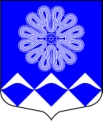 РОССИЙСКАЯ ФЕДЕРАЦИЯАДМИНИСТРАЦИЯ МУНИЦИПАЛЬНОГО ОБРАЗОВАНИЯПЧЕВСКОЕ СЕЛЬСКОЕ ПОСЕЛЕНИЕКИРИШСКОГО МУНИЦИПАЛЬНОГО РАЙОНА ЛЕНИНГРАДСКОЙ ОБЛАСТИПОСТАНОВЛЕНИЕот  09 февраля  2021 года 		                                                       № 13Для приведения муниципальных нормативных правовых актов в соответствие с федеральным законодательством, на основании протеста Киришской городской прокуратуры от 04.02.2021 № 7-69-2020, Администрация муниципального образования Пчевское сельское поселение Киришского муниципального района Ленинградской области,ПОСТАНОВЛЯЕТ: 1. Отменить постановление администрации МО Пчевское сельское поселение от 27.01.2017  № 6 «Об утверждении стоимости услуг, предоставляемых согласно гарантированному перечню услуг по погребению и  услуг, оказываемых специализированной службой по вопросам похоронного  дела при погребении  умерших, указанных   в пунктах 1 и 2 статьи 12   Федерального   закона    от 12.01.1996 № 8-ФЗ «О погребении и похоронном деле»  на  январь 2017  года»2. Контроль за исполнением настоящего постановления оставляю за собой.   Глава  администрации		            			Д.Н.ЛевашовОб отмене  постановления администрации МО Пчевское сельское   поселение   от 27.01.2017  № 6 « Об утверждении стоимости услуг, предоставляемых согласно гарантированному перечню услуг по погребению и  услуг, оказываемых специализированной службой по вопросам похоронного  дела при погребении  умерших, указанных в пунктах 1 и 2 статьи 12 Федерального закона от 12.01.1996 № 8-ФЗ «О погребении и похоронном деле»  на  январь 2017  года»